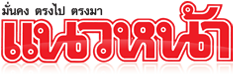 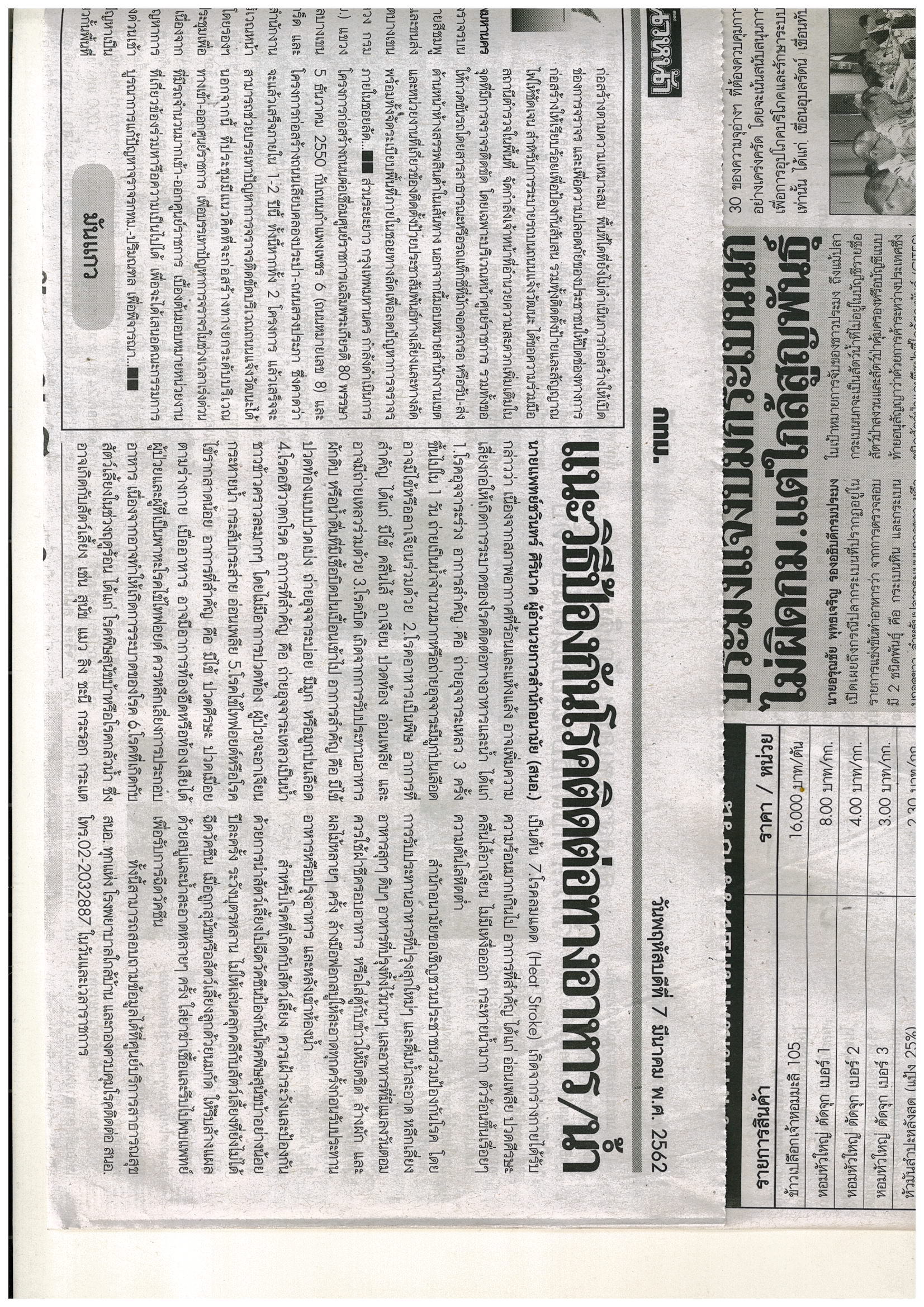 ข่าวประจำวันพฤหัสบดีที่ 7 มีนาคม 2562 หน้าที่ 16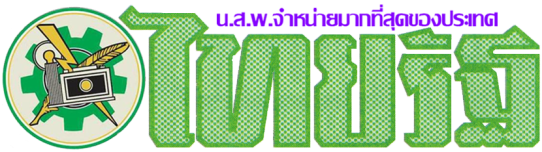 ข่าวประจำวันพฤหัสบดีที่ 7 มีนาคม 2562 หน้าที่ 1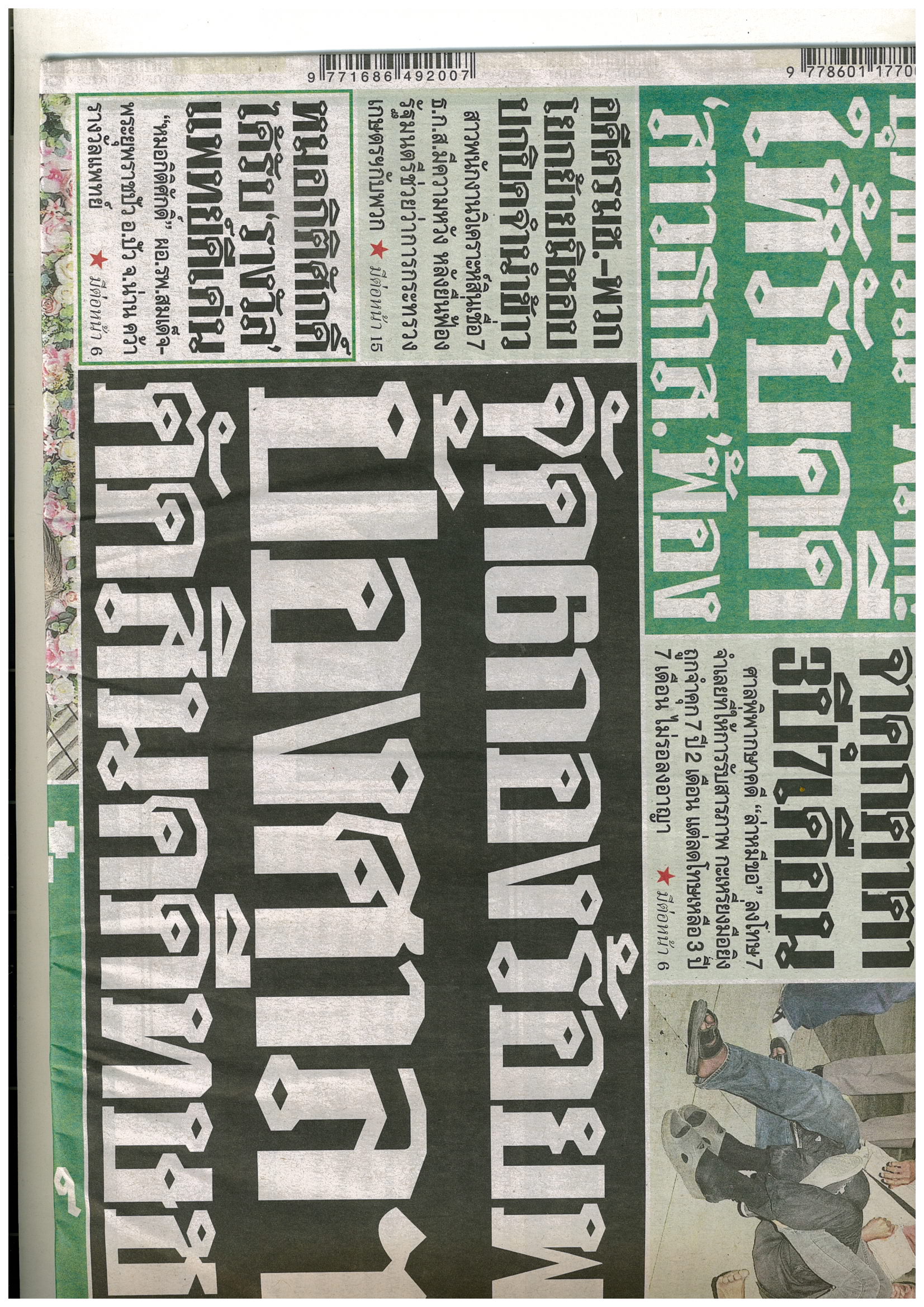 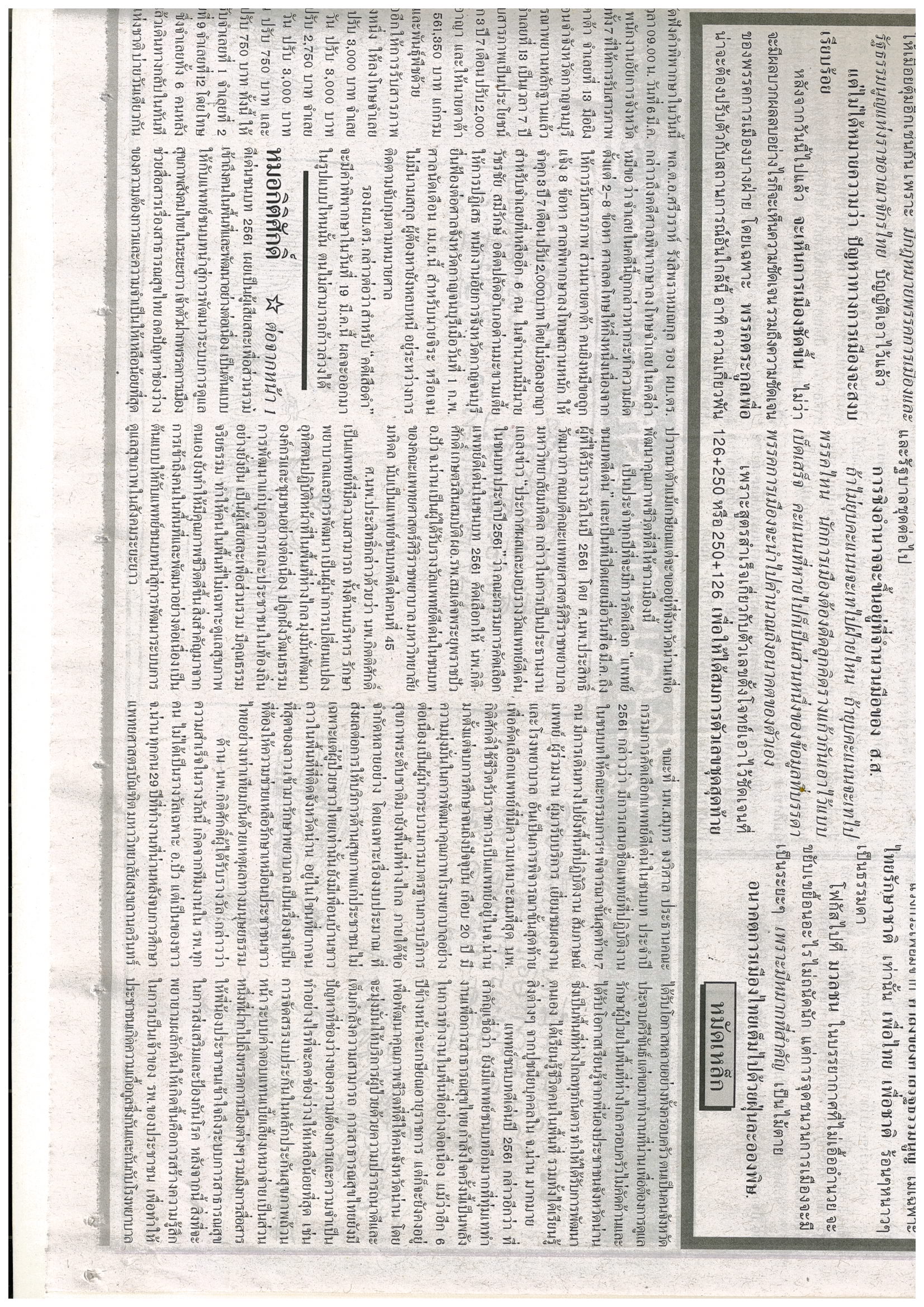 ข่าวประจำวันพฤหัสบดีที่ 7 มีนาคม 2562 ข่าวต่อหน้า 1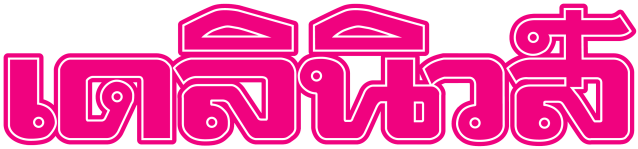 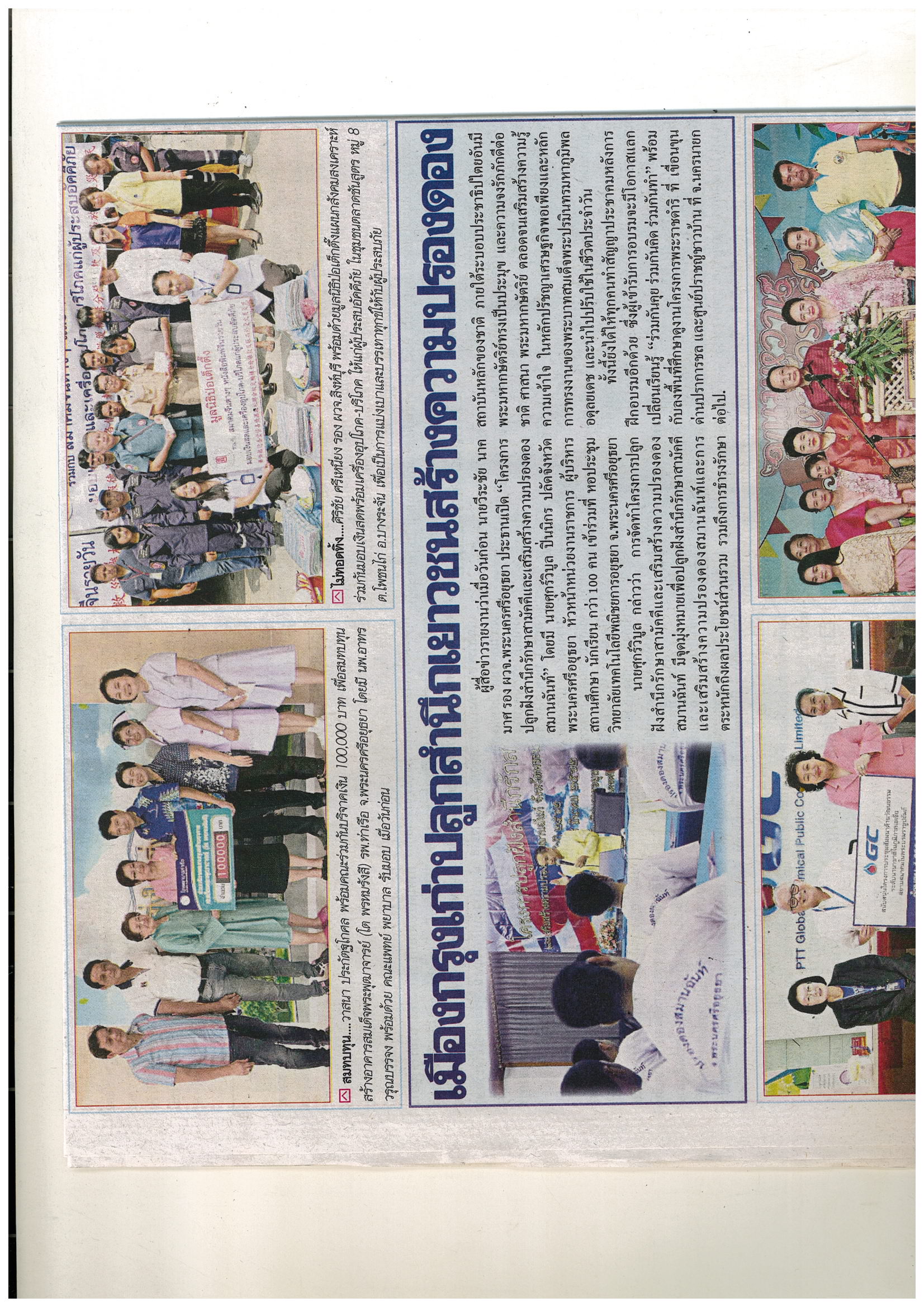 ข่าวประจำวันพฤหัสบดีที่ 7 มีนาคม 2562 ข่าวต่อหน้า 14ข่าวประจำวันพฤหัสบดีที่ 7 มีนาคม 2562 ข่าวต่อหน้า 14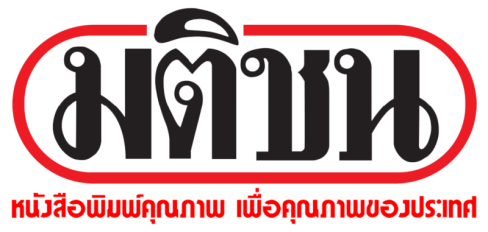 ข่าวประจำวันพฤหัสบดีที่ 7 มีนาคม 2562 หน้าที่ 1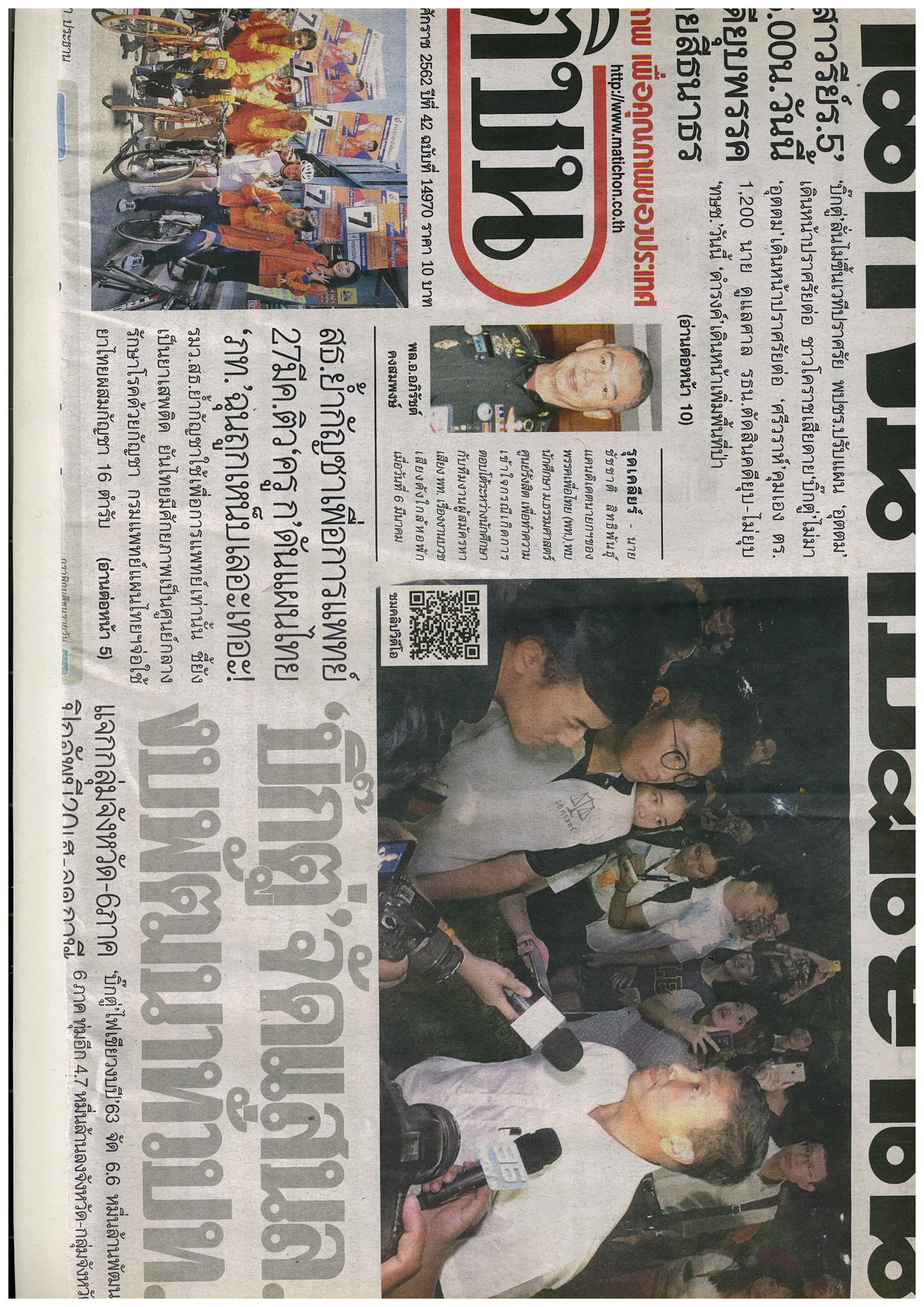 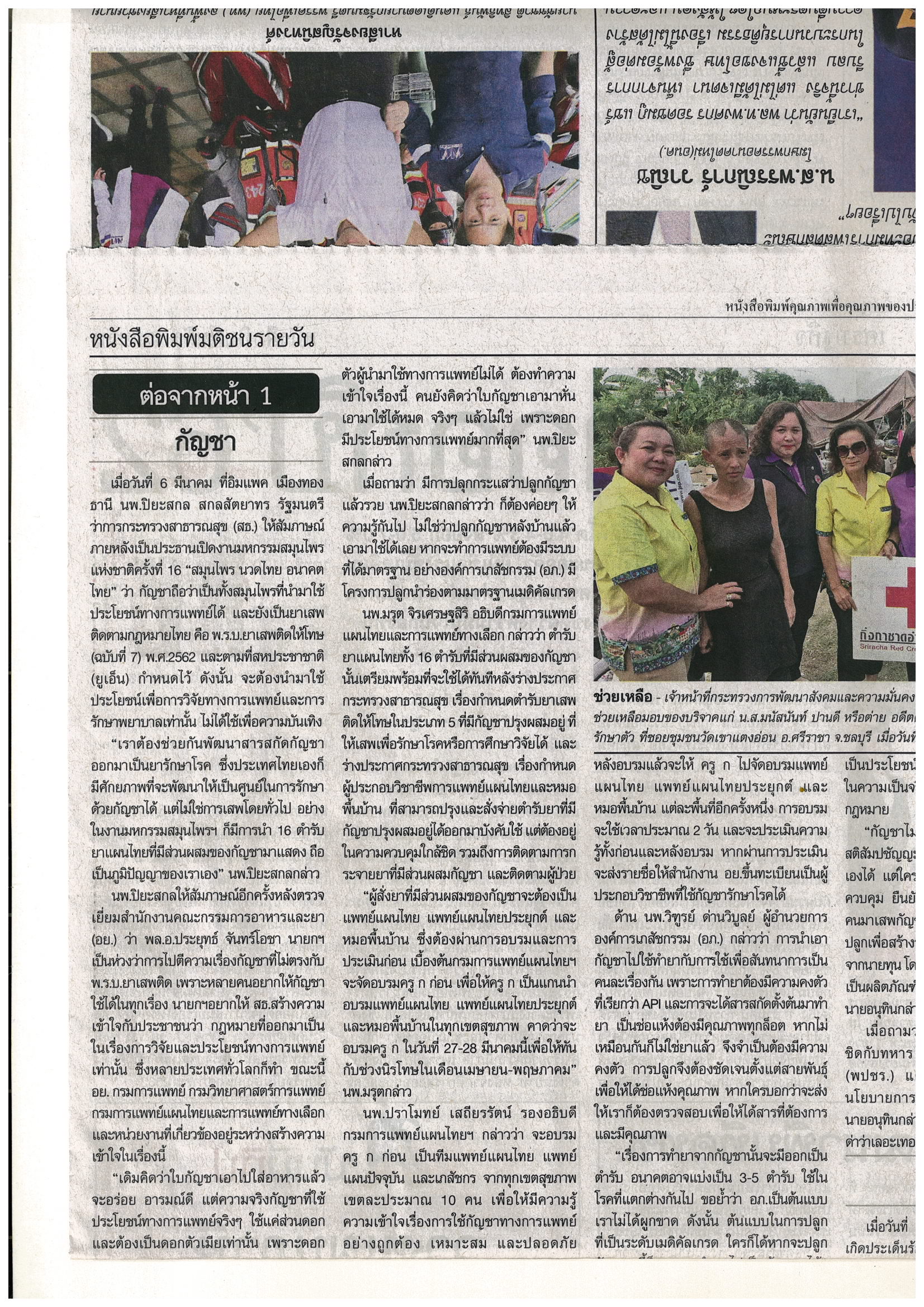 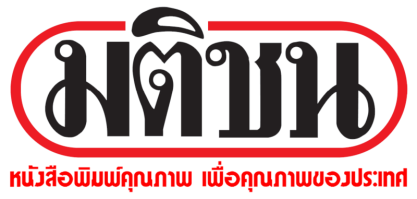 ข่าวประจำวันพฤหัสบดีที่ 7 มีนาคม 2562 ข่าวต่อหน้า 1ข่าวประจำวันพฤหัสบดีที่ 7 มีนาคม 2562 หน้าที่ 16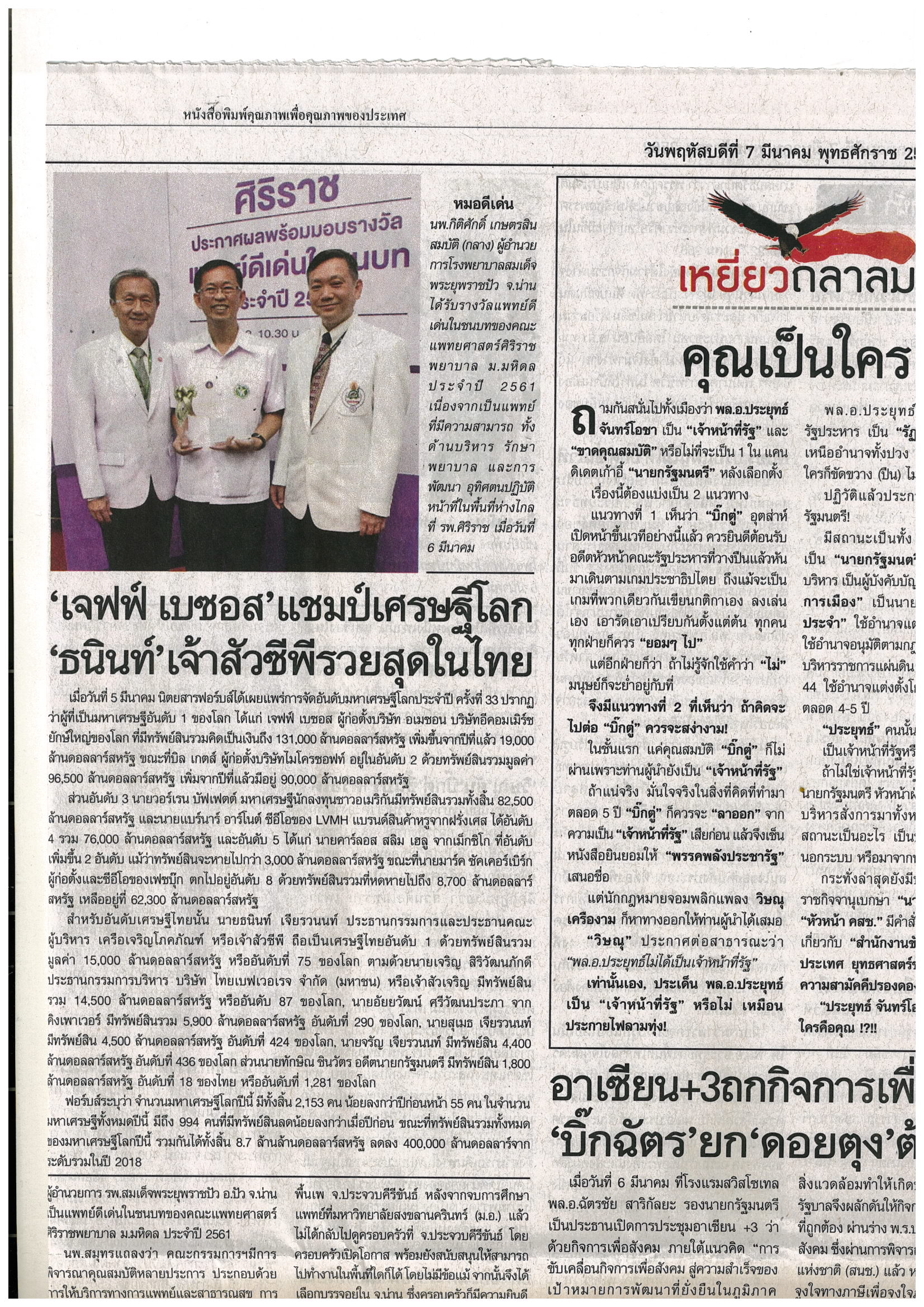 